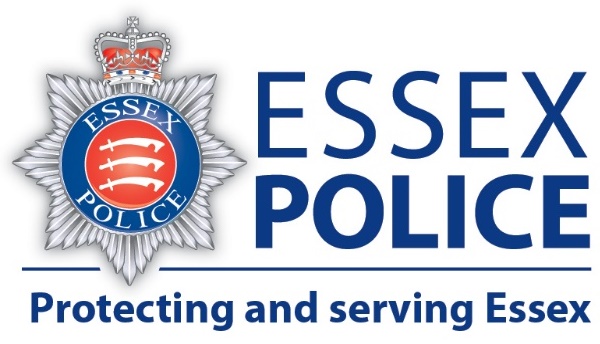 Photo of ChildPhoto of ChildPhoto of ChildPhoto of ChildPhoto of ChildPlanning for MissingPlanning for MissingPlanning for MissingPlanning for MissingPlanning for MissingPlanning for MissingPlanning for MissingPlanning for MissingPlanning for MissingPlanning for MissingPlanning for MissingPlanning for Missing'All sections are to be completed by the provider/ carer at the Placement Planning meeting, in consultation with the child’s social worker, when a child is identified as being at risk of going missing'.'All sections are to be completed by the provider/ carer at the Placement Planning meeting, in consultation with the child’s social worker, when a child is identified as being at risk of going missing'.'All sections are to be completed by the provider/ carer at the Placement Planning meeting, in consultation with the child’s social worker, when a child is identified as being at risk of going missing'.'All sections are to be completed by the provider/ carer at the Placement Planning meeting, in consultation with the child’s social worker, when a child is identified as being at risk of going missing'.'All sections are to be completed by the provider/ carer at the Placement Planning meeting, in consultation with the child’s social worker, when a child is identified as being at risk of going missing'.'All sections are to be completed by the provider/ carer at the Placement Planning meeting, in consultation with the child’s social worker, when a child is identified as being at risk of going missing'.'All sections are to be completed by the provider/ carer at the Placement Planning meeting, in consultation with the child’s social worker, when a child is identified as being at risk of going missing'.'All sections are to be completed by the provider/ carer at the Placement Planning meeting, in consultation with the child’s social worker, when a child is identified as being at risk of going missing'.'All sections are to be completed by the provider/ carer at the Placement Planning meeting, in consultation with the child’s social worker, when a child is identified as being at risk of going missing'.'All sections are to be completed by the provider/ carer at the Placement Planning meeting, in consultation with the child’s social worker, when a child is identified as being at risk of going missing'.'All sections are to be completed by the provider/ carer at the Placement Planning meeting, in consultation with the child’s social worker, when a child is identified as being at risk of going missing'.'All sections are to be completed by the provider/ carer at the Placement Planning meeting, in consultation with the child’s social worker, when a child is identified as being at risk of going missing'.Name of child:Date of Birth:Date of Birth:Date of Birth:Age:Residential Address:Residential Address:Point of contact for Home: Name/Number/Position Held:      Point of contact for Home: Name/Number/Position Held:      Point of contact for Home: Name/Number/Position Held:      Point of contact for Home: Name/Number/Position Held:      Point of contact for Home: Name/Number/Position Held:      Point of contact for Home: Name/Number/Position Held:      Point of contact for Home: Name/Number/Position Held:      Point of contact for Home: Name/Number/Position Held:      Point of contact for Home: Name/Number/Position Held:      Point of contact for Home: Name/Number/Position Held:      Point of contact for Home: Name/Number/Position Held:      Point of contact for Home: Name/Number/Position Held:      Person Completing form: Name/Position Held:      Person Completing form: Name/Position Held:      Person Completing form: Name/Position Held:      Person Completing form: Name/Position Held:      Person Completing form: Name/Position Held:      Person Completing form: Name/Position Held:      Person Completing form: Name/Position Held:      Person Completing form: Name/Position Held:      Person Completing form: Name/Position Held:      Person Completing form: Name/Position Held:      Person Completing form: Name/Position Held:      Person Completing form: Name/Position Held:      	CHILD’S DETAILS 	CHILD’S DETAILS 	CHILD’S DETAILS 	CHILD’S DETAILS 	CHILD’S DETAILS 	CHILD’S DETAILS 	CHILD’S DETAILS 	CHILD’S DETAILS 	CHILD’S DETAILS 	CHILD’S DETAILS 	CHILD’S DETAILS 	CHILD’S DETAILS 	CHILD’S DETAILS 	CHILD’S DETAILS 	CHILD’S DETAILS SURNAME:       SURNAME:       SURNAME:       SURNAME:       SURNAME:       SURNAME:       SURNAME:       FORENAME(S): (include Alias names/nicknames)       FORENAME(S): (include Alias names/nicknames)       FORENAME(S): (include Alias names/nicknames)       FORENAME(S): (include Alias names/nicknames)       FORENAME(S): (include Alias names/nicknames)       FORENAME(S): (include Alias names/nicknames)       FORENAME(S): (include Alias names/nicknames)       FORENAME(S): (include Alias names/nicknames)       Date of Birth:      Date of Birth:      Date of Birth:      Date of Birth:      Date of Birth:      Age:      Age:      Place of Birth:      Place of Birth:      Place of Birth:      Place of Birth:      Place of Birth:      Place of Birth:      Place of Birth:      Place of Birth:      Sex:   Male     Female Sex:   Male     Female Sex:   Male     Female Sex:   Male     Female Sex:   Male     Female Sex:   Male     Female Sex:   Male     Female Nationality:      Nationality:      Nationality:      Nationality:      Nationality:      Nationality:      Nationality:      Nationality:      Immigration status (if applicable):      Immigration status (if applicable):      Immigration status (if applicable):      Immigration status (if applicable):      Immigration status (if applicable):      Immigration status (if applicable):      Immigration status (if applicable):      Immigration status (if applicable):      Immigration status (if applicable):      Immigration status (if applicable):      Immigration status (if applicable):      Immigration status (if applicable):      Immigration status (if applicable):      Immigration status (if applicable):      Immigration status (if applicable):      Language spoken:      Language spoken:      Language spoken:      Language spoken:      Language spoken:      Language spoken:      Language spoken:      Language spoken:      Language spoken:      Language spoken:      Language spoken:      Language spoken:      Language spoken:      Language spoken:      Language spoken:      Photograph Obtained:      Yes            To be e-mailed     (compactphotos@essex.pnn.police.uk)Photograph Obtained:      Yes            To be e-mailed     (compactphotos@essex.pnn.police.uk)Photograph Obtained:      Yes            To be e-mailed     (compactphotos@essex.pnn.police.uk)Photograph Obtained:      Yes            To be e-mailed     (compactphotos@essex.pnn.police.uk)Photograph Obtained:      Yes            To be e-mailed     (compactphotos@essex.pnn.police.uk)Photograph Obtained:      Yes            To be e-mailed     (compactphotos@essex.pnn.police.uk)Photograph Obtained:      Yes            To be e-mailed     (compactphotos@essex.pnn.police.uk)Photograph Obtained:      Yes            To be e-mailed     (compactphotos@essex.pnn.police.uk)Photograph Obtained:      Yes            To be e-mailed     (compactphotos@essex.pnn.police.uk)Photograph Obtained:      Yes            To be e-mailed     (compactphotos@essex.pnn.police.uk)Photograph Obtained:      Yes            To be e-mailed     (compactphotos@essex.pnn.police.uk)Photograph Obtained:      Yes            To be e-mailed     (compactphotos@essex.pnn.police.uk)Photograph Obtained:      Yes            To be e-mailed     (compactphotos@essex.pnn.police.uk)Photograph Obtained:      Yes            To be e-mailed     (compactphotos@essex.pnn.police.uk)Photograph Obtained:      Yes            To be e-mailed     (compactphotos@essex.pnn.police.uk)Known friends/associates and/or locations frequented? Known friends/associates and/or locations frequented? Known friends/associates and/or locations frequented? Known friends/associates and/or locations frequented? Known friends/associates and/or locations frequented? Known friends/associates and/or locations frequented? Known friends/associates and/or locations frequented? Known friends/associates and/or locations frequented? Known friends/associates and/or locations frequented? Known friends/associates and/or locations frequented? Known friends/associates and/or locations frequented? Known friends/associates and/or locations frequented? Known friends/associates and/or locations frequented? Known friends/associates and/or locations frequented? Known friends/associates and/or locations frequented? Mobile phone number:       Mobile phone number:       Mobile phone number:       Mobile phone number:       Mobile phone number:       Mobile phone number:       Mobile phone number:       e-mail address:       e-mail address:       e-mail address:       e-mail address:       e-mail address:       e-mail address:       e-mail address:       e-mail address:       Facebook/Twitter or similar social networking sites (Any user names known) Facebook/Twitter or similar social networking sites (Any user names known) Facebook/Twitter or similar social networking sites (Any user names known) Facebook/Twitter or similar social networking sites (Any user names known) Facebook/Twitter or similar social networking sites (Any user names known) Facebook/Twitter or similar social networking sites (Any user names known) Facebook/Twitter or similar social networking sites (Any user names known) Facebook/Twitter or similar social networking sites (Any user names known) Facebook/Twitter or similar social networking sites (Any user names known) Facebook/Twitter or similar social networking sites (Any user names known) Facebook/Twitter or similar social networking sites (Any user names known) Facebook/Twitter or similar social networking sites (Any user names known) Facebook/Twitter or similar social networking sites (Any user names known) Facebook/Twitter or similar social networking sites (Any user names known) Facebook/Twitter or similar social networking sites (Any user names known) Missing person previously accompanied by (If left with other persons residents previously):      Missing person previously accompanied by (If left with other persons residents previously):      Missing person previously accompanied by (If left with other persons residents previously):      Missing person previously accompanied by (If left with other persons residents previously):      Missing person previously accompanied by (If left with other persons residents previously):      Missing person previously accompanied by (If left with other persons residents previously):      Missing person previously accompanied by (If left with other persons residents previously):      Missing person previously accompanied by (If left with other persons residents previously):      Missing person previously accompanied by (If left with other persons residents previously):      Missing person previously accompanied by (If left with other persons residents previously):      Missing person previously accompanied by (If left with other persons residents previously):      Missing person previously accompanied by (If left with other persons residents previously):      Missing person previously accompanied by (If left with other persons residents previously):      Missing person previously accompanied by (If left with other persons residents previously):      Missing person previously accompanied by (If left with other persons residents previously):      CURRENT ADDRESSCURRENT ADDRESSCURRENT ADDRESSCURRENT ADDRESSCURRENT ADDRESSCURRENT ADDRESSCURRENT ADDRESSCURRENT ADDRESSCURRENT ADDRESSCURRENT ADDRESSCURRENT ADDRESSCURRENT ADDRESSCURRENT ADDRESSCURRENT ADDRESSCURRENT ADDRESSPremises (name and/or house number):      Premises (name and/or house number):      Premises (name and/or house number):      Premises (name and/or house number):      Premises (name and/or house number):      Premises (name and/or house number):      Premises (name and/or house number):      Premises (name and/or house number):      Premises (name and/or house number):      Premises (name and/or house number):      Postcode:      Postcode:      Postcode:      Postcode:      Postcode:      Street:      Street:      Street:      Street:      Street:      Street:      Street:      Street:      Street:      Street:      Home Phone:      Home Phone:      Home Phone:      Home Phone:      Home Phone:      District:      District:      District:      District:      District:      District:      District:      District:      District:      District:      Work Phone:      Work Phone:      Work Phone:      Work Phone:      Work Phone:      Town:      Town:      Town:      Town:      Town:      Town:      Town:      Town:      Town:      Town:      Mobile Phone:      Mobile Phone:      Mobile Phone:      Mobile Phone:      Mobile Phone:      County:      County:      County:      County:      County:      County:      County:      County:      County:      County:      Mobile Phone:      Mobile Phone:      Mobile Phone:      Mobile Phone:      Mobile Phone:      ETHNIC APPEARANCEETHNIC APPEARANCEETHNIC APPEARANCEETHNIC APPEARANCEETHNIC APPEARANCEETHNIC APPEARANCEETHNIC APPEARANCE1  White North European1  White North European1  White North European1  White North European1  White North European1  White North European2  White South European2  White South European2  White South European2  White South European2  White South European2  White South European3 Black3 Black3 Black3 Black3 Black3 Black4  Asian4  Asian4  Asian4  Asian4  Asian4  Asian5  Chinese/Japanese or south east Asian5  Chinese/Japanese or south east Asian5  Chinese/Japanese or south east Asian5  Chinese/Japanese or south east Asian5  Chinese/Japanese or south east Asian5  Chinese/Japanese or south east Asian6  Middle Eastern6  Middle Eastern6  Middle Eastern6  Middle Eastern6  Middle Eastern6  Middle Eastern